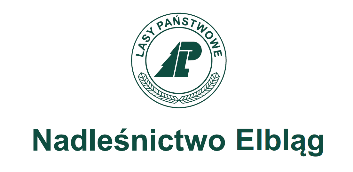 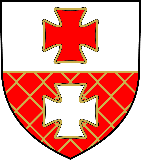 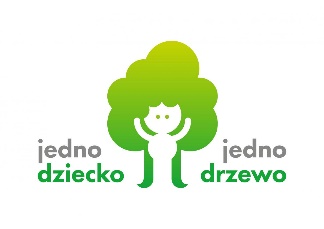 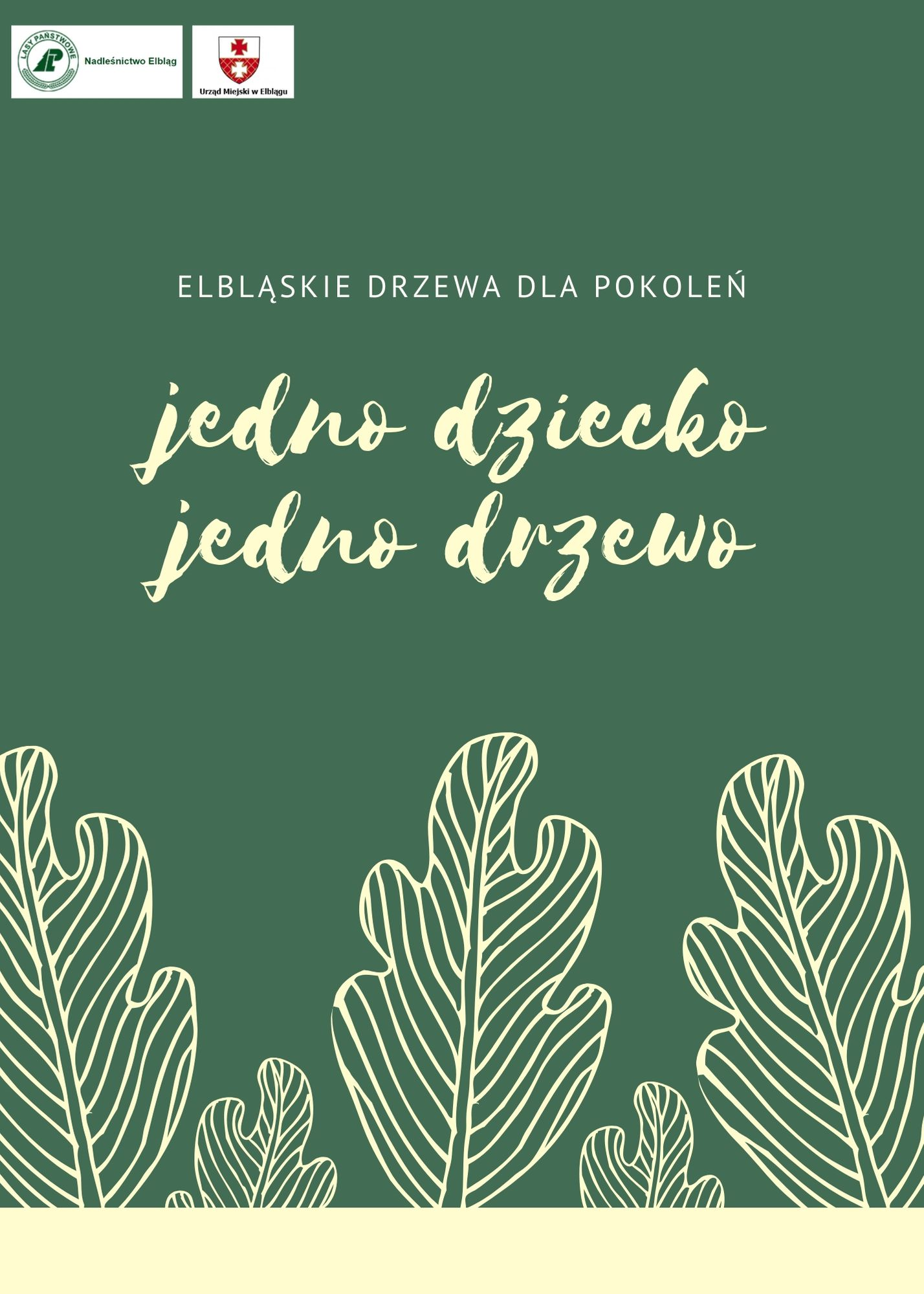 Zgłoszenie uczestnika*Zgłaszam chęć uczestnictwa w akcji „Jedno dziecko –jedno drzewo”, akceptuję treść regulaminu akcji. Imię i nazwisko rodziców/opiekuna/ów dziecka:
..............................................................................................................................................................................................................................................................................................Adres zamieszkania:.............................................................................................................................................................................................................................................................Dane kontaktowe (tel/adres e-mail) ………………………………………………………………Imię dziecka Data urodzenia dziecka:
...............................................................................Data urodzenia dziecka:...............................................................................…...............................................…...............................................Czytelny podpis opiekuna/ówProsimy o wysłanie formularza zgłoszeniowego wyłącznie drogą elektroniczną na adres: dos@umelblag.pl, w tytule e-miala wpisując: Zgłoszenie - Jedno dziecko – Jedno drzewo.* Państwa dane osobowe są przetwarzane na podstawie art. 6 ust. 1 lit. B) Rozporządzenia Parlamentu Europejskiego i Rady (UE) 2016/679 z dnia 27 kwietnia 2016 r. w sprawie ochrony osób fizycznych w związku z przetwarzaniem danych osobowych i w sprawie swobodnego przepływu takich danych oraz uchylenia dyrektywy 95/46/WE. Szczegółowy zakres celów i zasad ich przetwarzania znajduje się na stronie internetowej https://www.elblag.eu.Regulamin akcji „Jedno dziecko – jedno drzewo”Zasady ogólne.Niniejszy regulamin określa warunki, na jakich odbędzie się akcja „Jedno dziecko – jedno drzewo”, zwana dalej akcją.Organizatorami akcji są Nadleśnictwo Elbląg oraz Urząd Miejski w Elblągu zwani dalej Organizatorami.Grunt przeznaczony do posadzenia drzew udostępniają organizatorzy akcji.Głównym celem akcji jest stworzenie możliwości posadzenia drzew przez rodziców chcących upamiętnić narodziny swoich dzieci urodzonych w 2019 roku i będących zameldowanych w Elblągu.Warunki udziału w akcji.W akcji może wziąć udział każdy mieszkaniec Elbląga, który pragnie upamiętnić swoje dziecko urodzone w terminie od 01.01.2019 roku do 31.12.2019 roku i które jest zameldowane w Elblągu.Osobą zgłaszająca jest rodzicem lub opiekunem prawnym dziecka poprzez formularz zgłoszeniowy dostępny na stronie internetowej oraz Urzędu Miejskiego w Elblągu oraz Nadleśnictwa ElblągWyrażenie zgody na nagrywanie, robienie zdjęć oraz publikowanie ich w ramach relacji i sprawozdań z akcji.Zatwierdzenie Oświadczenia dotyczącego ochrony danych osobowych oraz Zgody na przetwarzanie danych osobowych.Termin oraz miejsce wykonania nasadzeń podane zostanie drogą elektroniczną uczestnikom akcji.